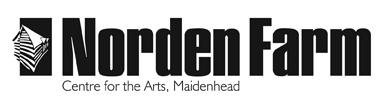 Classes & Activities – Course informationBook Club - AU2018Category: 		Adult (18+years)Dates: 		 Wed 12 Sept, 3 Oct, 7 Nov and 5 DecDay (s): 		WednesdaysTime:		 	7.30pm – 9.30pmStudent Fees: 	£5 per session including a drink from the bar (selected alcoholic / soft drinks)Venue: 		Norden Farm Centre for the ArtsTutor:	 		N/A - please note this is a self-led groupCourse Outline:Share your thoughts on contemporary fiction with other readers in a welcoming and relaxed atmosphere. Wed 12 Sept - A Gentleman in Moscow by Amor Towles Wed 3 Oct- One of Daphne du Maurier’s Cornwall novels. Choose from:‘Rebecca’‘My Cousin Rachel’‘Jamaica Inn’‘Frenchman’s Creek’‘The House on the Strand’‘Castle Dor’ Wed 7 Nov -  Choose one book from the Man Booker Prize short list.  The shortlist will be                     announced on 20th SeptemberWed 5 Dec - The Dry by Jane HarperAre there any other costs? Is there anything I need to bring?NoneTo book please contact: Box Office on 01628 788997 / www.nordenfarm.orgNorden Farm Centre for the Arts Ltd. (No. 5405277) & Norden Farm Centre Trust Ltd. (No. 2713653, Charity Registration No. 1013555) are companies registered in England and Wales. The Registered Office is Altwood Road, Maidenhead, SL6 4PF. 